  Inner City Outings Trip Plan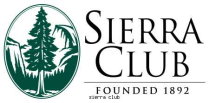 Key Information:Destination:Outing Purpose Statement: 				Conservation TopicOuting Profile Statement:Emergency Contact: (should be person with copy of Trip Plan)Medical Facilities:Outing Itinerary: (schedule of outing events, include names of trails, campsites, & others areas)Outing Notes: (hazards, places for breaks, vistas or cool things to see / do)Gear:Participants: (Youth) Suggested 15 Kids (6th – 12th graders)     3 Adults need 4:1 ratio (2 Certified Leaders and 1 volunteer).Transportation: Post Outing Communication:Trip QuotesTrip HighlightsSuggestions for Next TimeAccidents / InjuriesEthnic BreakdownAgency Name: DHHSOuting Title: Phillip’s Wharf Service Project 1Start Date / TimeFriday October 16th, 2015End Date / Time Sunday October 18th, 2015Name: The Phillips Wharf Environmental Center (PWEC)Address:21604 Chicken Point RdSpecific places group will be going:  Oyster House, Intern House of PWEC and Tilghman Island Day at the Firehall.Contact:Kelly CoxContact phone #: 410-310-0312To participate in a service project.Oyster restorationTo provide youth with the opportunity to help an education center close down for the season and fundraise for upcoming projects.Name:Primary Phone #Secondary Phone #Medical Facility #1Medical Facility #1Medical Facility #2Medical Facility #2Name:The Memorial Hospital The Memorial Hospital Address:219 S. Washington StreetEaston, Maryland, 21601219 S. Washington StreetEaston, Maryland, 21601Phone:Tel. 410 822-1000Hours: 24Hours: Services:Friday9:00 am:	Meet at Digital Harbor High School. Drive to PWEC11:00 am:	Arrive at PWEC, Overview of PWEC, Campsite set up lunch12:30 pm: Paint bus, move tanks from oyster house to metal shed, set up for Tilghman Island Day5:00pm: Dinner set up, evening campsite gamesSaturday8:00 am:	BreakfastSome of the things we will be working on while we are there this weekend include: The main focus is assisting where needed with Tilghman Island Day.- moving supplies from the old center complex to the new complex.- creating labels for the kitchen cabinets to record the contents.- painting some areas in the new complex.- identifying, collecting and creating floating models to be used for a recycling regalia that we will be having on Earth Day.- labeling, and creating visuals on cans that will be used to collect float-able trash that will be used for the recycling regalia.- making signs for the Recycling Regalia.There may be other tasks, depending on the weather and how much we get done from above. 12:00 am:	Lunch.1:00 pm:	Tour/Hike of the property2:00: 		Finish anything left from morning3:00 pm	End of outing.5:00 Return to PWECSunday BreakfastPackup, cleanup, 12;00- Pickup and return to DHHS.Participants should bring:Water Bottle, Camera (if desired)Borrowing from BICO Locker: (Westview Mini Storage, 5639A Balti. Natn’l Pike, Balt, 21228)NAProvided by leaders / volunteers / DHHS NAMode:Jr. Scientist BusPersonal VehiclesDirections:  : Drive from MD-10 S, MD-2 S, US-301 N/US-50 E and Ocean Gateway to Easton 56.4 mi / 1 h 7 min Follow MD-33 W to your destination in Tilghman Island 24.3 mi / 32 minSlight right toward MD-322 S0.1 miContinue straight onto MD-322 S1.7 miSharp left onto Easton Pkwy0.2 miTake the 1st right onto MD-33 W/St Michaels RdContinue to follow MD-33 W22.0 miTurn left onto Chicken Point Rd0.2 miTurn leftDestination will be on the right167 ft21604 Chicken Point RdEnvironmental Considerations:Leave No TraceGreat student turnout from both groups.Start earlier.NoneVolunteers  Kenneth LyonsKendra DeGourvilleGuests  Nick LutonKelley CoxYouth  200% African American0% Latina0% Caucasian33% African American0% Latina66% Caucasian80% African American10% Latino10% Caucasian